ABC Logo GuidelinesPrimary LogoBelow is the primary logo for ABC with a white background.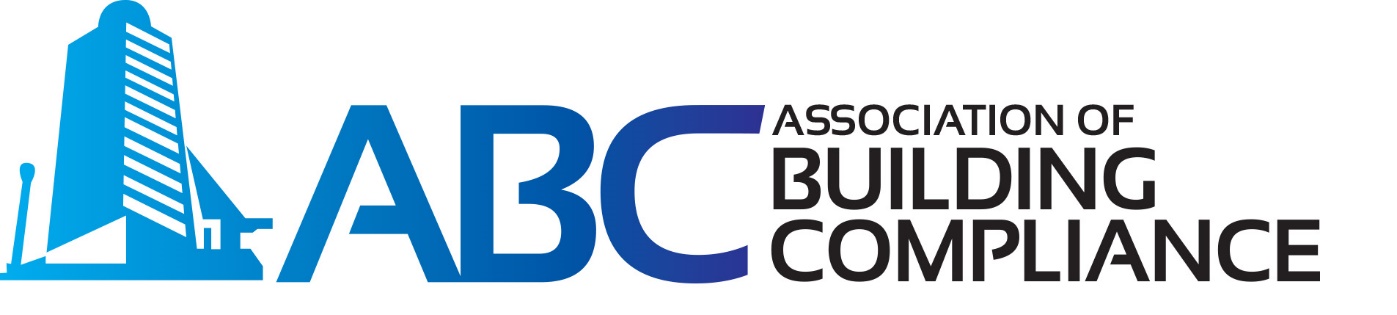 Alternative for ABC logo for a black background.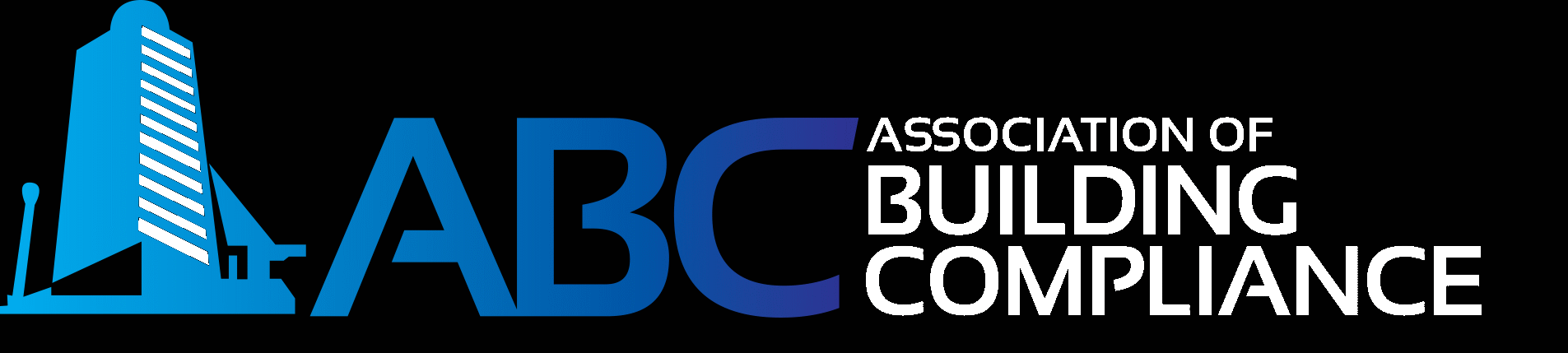 Alternative ABC logo for a transparent background 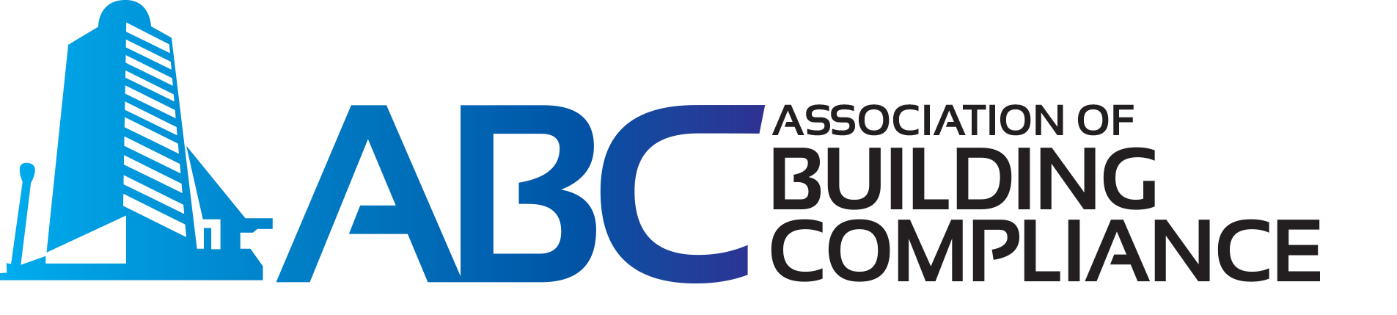 Below is the primary logo for ABCTech.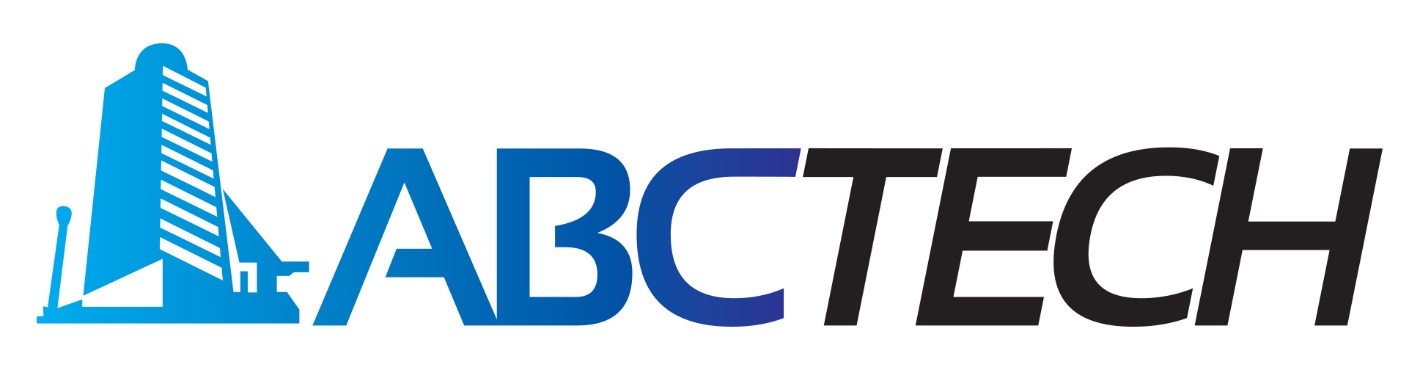 The ABC Blue is #0070CD.MEMBER LOGO GUIDELINESThe logo is the absolute property of Association of Building Compliance and may not be used by any organisation or person other than in accordance with these guidelines.Financial Members may use the ABC primary logo. The emblem shall be reproduced in full without any alteration but may be scaled as long as the text is legible.The colour scheme must be adhered to.Approval to use the logo cannot be transferred to any other party without the written permission of the Chief Executive Officer ABC.The logo must not be used where it could be seen as endorsing a product. It shall not be used in situations where it might be seen as an endorsement to findings or opinions in a report, letter, or memorandum, irrespective of the content.The logo shall not be used on certificates in any circumstances without written permission of the Chief Executive Officer and/or ABC Committee.The logo shall be removed in all its forms from all media or property when membership is terminated either voluntarily or by ABC.EXAMPLES OF LOGO USEIn a supporting or signature role, but not as a dominant featureTo promote an ABC financial memberOn advertisements, but not as product endorsement Exhibitors promoting their company in advertising at ABC Annual ConferenceOn an ABC member's website.